GOVERNMENT OF THE DISTRICT OF COLUMBIA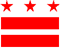 Interagency Council on Homelessness (ICH)Strategic Planning CommitteeCommittee:  Strategic PlanningDate/Time:  Tuesday, January 23, 2018, 1:00 to 4:00 p.m.Present:Kelly Sweeney McShane, Community of Hope, Co-ChairCarter Hewgley, DHS, Co-ChairKristy Greenwalt, ICHTheresa Silla, ICHScott McNeilly, Washington Legal Clinic for the HomelessKate Coventry, DC Fiscal Policy InstituteAlicia Horton, THRIVE DCBenny DelCastillo, DASHPeg Hacskayo, DASHLinda Kaufman, Downtown DC BIDBeau Stiles, TCPJamey Burden, Community of HopeKimberly Waller, ICHHeather Laing, Calvary Women’s ServicesKris Thompson, Calvary Women’s ServicesKaty Doxsee, Calvary Women’s ServicesKenyatta Brunson, N Street VillageSteve Quasny, CSHShenandoah Gale, N Street VillageLahan Lawson, ICHWilla Day MorrisMadeleine Sloan, DHSGary Moring, N Street VillageAdam Rocap, Miriam’s KitchenCourtney Hall, Housing UpTom Fredericksen, TCPJose Lucio, TCPElizabeth Young, TCPEileen Kroszner, TCPLeslye Wooley, Salvation ArmyReginald BlackMichael Ferrell, Coalition for the HomelessNechama Masliansky, SOMECaroline Winn, Catholic University of AmericaJamila Larson, Homeless Playtime ProjectAngela Bonham, United Way NCASchroeder Stribling, N Street VillageEric Schneider, Friendship PlaceMichelle Sewell, DC SafeMarilyn Kresky-Wolff, Open Arms HousingScott Bruton, CNHEDWanda Steptoe, New Endeavors by WomenChristy Respress, Pathways DCCatherine Lampi, Mi CasaDawn Dalton, DCCADVJune Crenshaw, Wanda Alston FoundationTina Terranova, DCCADVSandra Jackson, House of RuthRamina Davidson, DCAYAArielle Brock, DBHPresentation of Women’s Task Force Report and Recommendations – Kris Thompson reviewed the highlights of the Women’s Task Force report in the attached presentation, including going over how data was collected, the demographics, and recommendations.  Eileen Kroszner shared that there would be a training for women’s service providers on the SPDAT in late February. Full copies of the report were distributed.  ICH Committees will review the recommendations and determine next steps. Cross-walk of CAHP Manuals – Theresa Silla handed out a grid that compared various components of the Coordinated Assessment and Housing Placement Manuals for singles, youth, and families. The group reviewed the grid and provided feedback.  Eileen Krozsner requested that feedback be sent to her at ekroszner@community-prevention.org by January 26, close of business.  Homeward DC progress report – Kristy Greenwalt shared the attached powerpoint as a draft of selected data and highlights from the first two years of Homeward DC implementation.   Kristy asked that comments be sent to her by February 8, close of business, with a focus on what is missing and should be further highlighted.  Next Meeting will be held on Tuesday, February 27, 2:30 to 4:00 p.m.